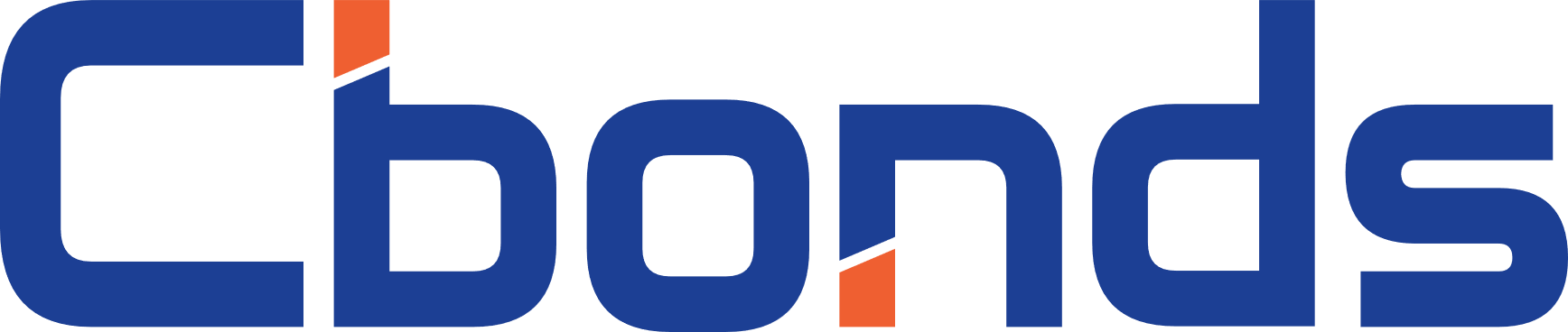 АНКЕТА УЧАСТНИКА СТУДЕНЧЕСКОГО КОНКУРСА CBONDSДля регистрации в конкурсе необходимо заполнить данные участника в таблице ниже. Все поля являются обязательными. После заполнения анкету необходимо направить по адресу competition@cbonds.info до 31 марта 2021 года.№ПараметрРегистрационные данные участника1ФИО участника2Дата рождения3Страна и город проживания4E-mail (личный)5E-mail (университетский домен), если есть6Мобильный телефон7ВУЗ (полностью)8Факультет9Кафедра10Программа подготовки11Уровень высшего образования (бакалавриат/магистратура)12Форма обучения (очная, очно-заочная, заочная)13Курс14ФИО научного руководителя15E-mail научного руководителя 16Телефон научного руководителя17Тема работы